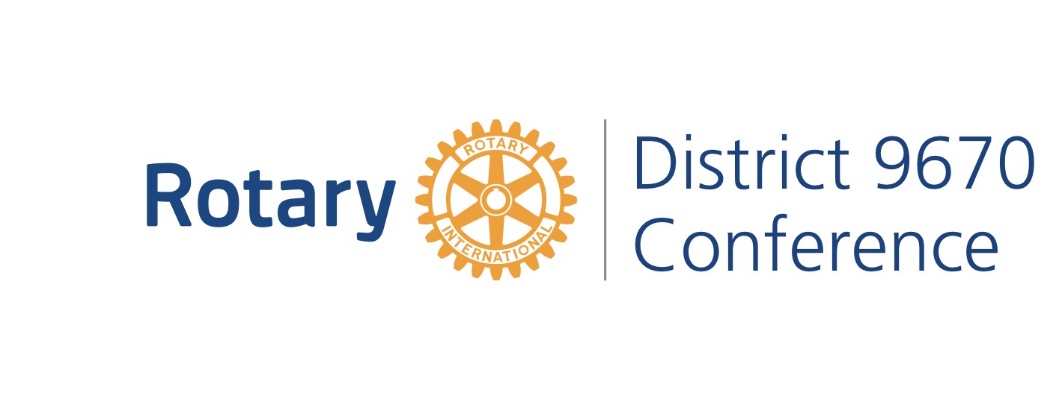 DISTRICT CONFERENCE 17 – 19 MARCH 2017DUBBO REGIONAL THEATRE & CONVENTION CENTREIMPORTANT NOTICE TO ALL CLUB PRESIDENTS/SECRETARIESIn Memoriam Session at the District ConferenceTo facilitate this part of the Conference Program we ask that you forward the following details of any members who have passed since the last District Conference.ClubNamePosition Held in Rotary (eg PDG, PP)Date of PassingA recent photoThis information should be forwarded to the Conference Planning Secretary, Malcolm Cockrum, at malclyn@tpg.com.au as soon as possible.